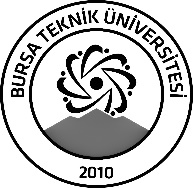 BURSA TEKNİK ÜNİVERSİTESİLİSANSÜSTÜ EĞİTİM ENSTİTÜSÜBURSA TEKNİK ÜNİVERSİTESİLİSANSÜSTÜ EĞİTİM ENSTİTÜSÜBURSA TEKNİK ÜNİVERSİTESİLİSANSÜSTÜ EĞİTİM ENSTİTÜSÜÖĞRENCİ BİLGİLERİÖĞRENCİ BİLGİLERİÖĞRENCİ BİLGİLERİÖĞRENCİ BİLGİLERİAdı- SoyadıAdı- SoyadıFurkan DOĞANERFurkan DOĞANERAnabilim DalıAnabilim DalıOrman MühendisliğiOrman MühendisliğiDanışmanıDanışmanıDoç. Dr. Ayşe Gül SARIKAYADoç. Dr. Ayşe Gül SARIKAYASEMİNER BİLGİLERİSEMİNER BİLGİLERİSEMİNER BİLGİLERİSEMİNER BİLGİLERİSeminer AdıSeminer AdıBursa’nın Geniş Yapraklı Asli Ağaç Türleri ve Botanik ÖzellikleriBursa’nın Geniş Yapraklı Asli Ağaç Türleri ve Botanik ÖzellikleriSeminer TarihiSeminer Tarihi   26/12/2023   26/12/2023Seminer Yeri Seminer Yeri Zoom Saat: 13:15Online Toplantı Bilgileri Online Toplantı Bilgileri https://us05web.zoom.us/j/82177321437?pwd=nurRPgs4KUslVBB8VIaH27vDpjgkZa.1https://us05web.zoom.us/j/82177321437?pwd=nurRPgs4KUslVBB8VIaH27vDpjgkZa.1Açıklamalar: Bu form doldurularak seminer tarihinden en az 3 gün önce enstitu@btu.edu.tr adresine e-mail ile gönderilecektir.Açıklamalar: Bu form doldurularak seminer tarihinden en az 3 gün önce enstitu@btu.edu.tr adresine e-mail ile gönderilecektir.Açıklamalar: Bu form doldurularak seminer tarihinden en az 3 gün önce enstitu@btu.edu.tr adresine e-mail ile gönderilecektir.Açıklamalar: Bu form doldurularak seminer tarihinden en az 3 gün önce enstitu@btu.edu.tr adresine e-mail ile gönderilecektir.